Page 1 of 5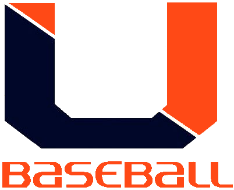 2015 Union Bears RosterPage 2 of 52015 Final StatisticsOverall Record: 13 – 8Hitting StatisticsPitching StatisticsPage 3 of 52015 Schedule and ResultsPage 4 of 5	2015 was a season of ups and downs for the Bears.  Likely the most memorable part of the season was playing the first 9 games away from Buster Taylor Field.  A drainage system was installed in the outfield prior to the 2015 season and prevented home games from being played until late April.  The 2015 team was highly competitive within the Clinch Mountain Conference.  The Bears saw their share of 1 run wins and also their share of 1 run losses.  The Bears finished in a 3 way tie for third place in the conference with John Battle and Central.  	The 2015 season was the final year for 6 Union Seniors.  This was the first class to enter high school under the name Union.  Several Seniors left their mark on the program and will be missed for years to come.Personal Achievements for 2015Page 5 of 52015 Team Photo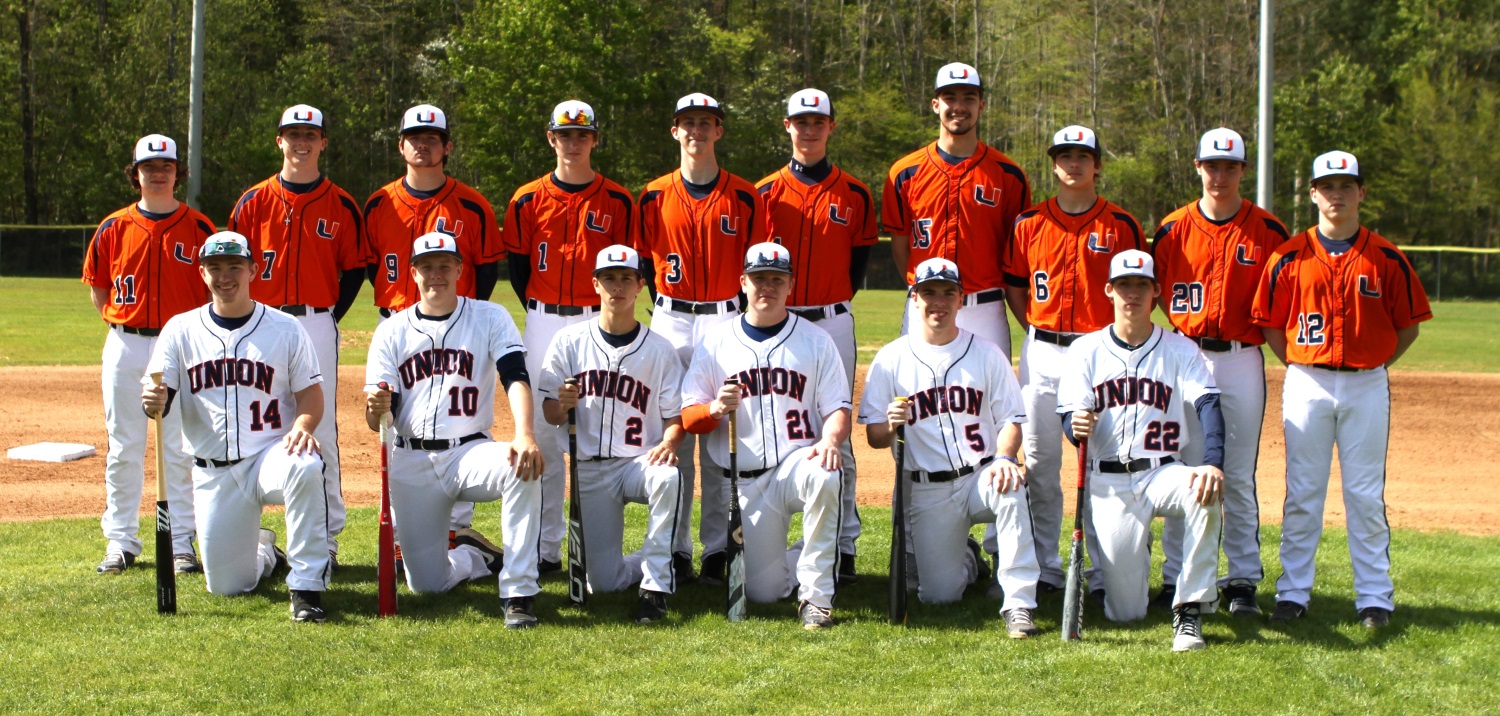 Standing (L-R): Justin Clark, Will Hubbard, Zack Cornett, Braxton Back, Blake Patrick, Zack James, Bubba Hubbard, Cam Fannon, Braxton Bishop, Braxton ZirkleKneeling (L-R): Ethan Villiard, Matt Ashley, Tommy Fleenor, Robbie Gilliam, Tanner Hall, Tristan GrubbJerseyPlayerPositionYear1Braxton BackIFSo.2Tommy Fleenor2B/PJr.3Blake PatrickOFJr.4Zack JamesP/OFFr.5Tanner HallOFSr.6Cameron FannonIF/CSo.7Will HubbardSS/PJr.9Zack CornettOF/PSo.10Matt AshleyOFSr.11Justin Clark3B/2BSo.12Braxton Zirkle2BFr.14Ethan VilliardOF/CSr.15Bubba Hubbard1B/PJr.20Braxton BishopC/PJr.21Robbie Gilliam1B/PSr.22Tristan GrubbOFSr.23Drew BurkeP/OFSo.Varsity Head CoachVarsity Head CoachJ.W. SalyersJ.W. SalyersVarsity Asst. CoachVarsity Asst. CoachSteve Hubbard Jr.Steve Hubbard Jr.Varsity Asst. CoachVarsity Asst. CoachDavid GregoryDavid GregoryVarsity Asst. CoachVarsity Asst. CoachJosh BlackburnJosh BlackburnVarsity Asst. CoachVarsity Asst. CoachTyler McFarlandTyler McFarlandJV Head CoachJV Head CoachTim BakerTim BakerJV Asst. CoachJV Asst. CoachTy KingTy KingHitterPAABRHXBHHRRBIAVGBBSOSBOBPBA/RISPVilliard806424329424.5001488.575.457W. Hubbard846821249016.3531687.476.483James131224002.333111.385.200B. Hubbard745312176322.32121161.514.333Grubb604316122010.27912134.436.353Fleenor796915196114.275998.359.350Hall604410113013.25014125.431.278Clark251874103.222694.417.143Back5138158105.21110146.375.308Gilliam68574121010.2118160.294.231Cornett181653102.188180.235.143Zirkle2312102002.1671057.522.200Bishop463905005.1286151.239.188Ashley211762003.118460.286.111Patrick3220000.000120.333.000Fannon53110001.000215.400.000Team Totals710555160155388132.27913514357.416.318PitcherGWLSVIPERERAKHBBWHIPBAAW. Hubbard1043244.250.814829231.08.180Bishop610013.252.5611891.02.151Fleenor1224131.1173.894729281.60.232B. Hubbard1131025.0205.603517261.44.181James830017.2208.211723252.27.329Hall10001.2312.602423.60.400Gilliam10001.0856.001639.00.750Team Totals211383135.0784.121611161161.50.223OpponentLocationResultSullivan SouthAwayLossCastlewoodAwayWinSullivan NorthAwayWinLebanonAwayLossCastlewoodUVA-WiseWinJI BurtonAwayWinPike Central, KYUVA-WiseWinJohn BattleAwayWinLee HighAwayWinCentral – WiseHomeLossJI BurtonHomeWinGate CityAwayWinJohn BattleHomeWinVirginia HighHomeLossLee High HomeWinCentral – WiseAwayLossGate CityHomeWinLebanonHomeLossAbingdonHomeLossClinch Mountain Conference TournamentClinch Mountain Conference TournamentGate CityHomeWinLebanonVirginia HighLossTotals13 - 8PlayerAchievementEthan Villiard1st Team All-Conference OFWill Hubbard1st Team All-Conference SS2nd Team All-Conference PBubba Hubbard2nd Team All-Conference 1B2nd Team All-Conference DHTommy FleenorHonorable Mention All-Conference 2B